Publicado en Toledo el 04/12/2023 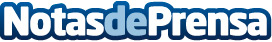 Emcesa presenta sus recetas como el regalo perfecto para esta NavidadNo importa si el amigo o familiar es todo un cocinillas, no hay nada más personal para regalar en Navidad que una deliciosa receta con los productos de Emcesa  Datos de contacto:Mari Carmen MartínezEmcesa91 721 79 29Nota de prensa publicada en: https://www.notasdeprensa.es/emcesa-presenta-sus-recetas-como-el-regalo Categorias: Nacional Gastronomía Castilla La Mancha Industria Alimentaria Consumo http://www.notasdeprensa.es